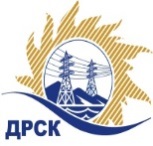 Акционерное Общество«Дальневосточная распределительная сетевая  компания»Уведомление № 1 о внесение изменений в Извещение и Документацию о закупке г. Благовещенск                                                                               05 июля 2016 г.Организатор: АО «Дальневосточная распределительная сетевая компания» (далее АО «ДРСК») (почтовый адрес: 675000, г. Благовещенск, ул. Шевченко 28, тел./факс: 8 (4162) 397-208, e-mail: okzt5@drsk.ruЗаказчик: АО «Дальневосточная распределительная сетевая компания» (далее АО «ДРСК») (почтовый адрес: 675000, г. Благовещенск, ул. Шевченко 28, тел./факс: 8 (4162) 397-208, e-mail: okzt5@drsk.ruСпособ и предмет закупки: открытый запрос предложений: Реконструкция ПС 110 кВ (Стройиндустрия, Шахта-7) с заменой силовых трансформаторов (Такелаж и перевозка силовых трансформаторов, реконструкция маслоприемников)	Извещение опубликованного на сайте в информационно-телекоммуникационной сети «Интернет» www.zakupki.gov.ru (далее - «официальный сайт») от 24.06.16 г. под № 31603813074Изменения внесены:Внесены следующие изменения в извещение и документацию о закупке: Пункт 10 Извещения читать в следующей редакции: Срок предоставления Документации о закупке: с 24.06.2016 по 08.07.2016Пункт 14 Извещения читать в следующей редакции: Сведения о дате начала и окончания приема ценовых предложений, дате и времени окончания приема заявок, месте и порядке их представления Участниками: 15:00 часов местного (Благовещенского) времени (09:00 часов Московского времени) «08» июля 2016 года по адресу - www.b2b-energo.ru.Пункт 16 Извещения читать в следующей редакции: Дата, время и место вскрытия конвертов с ценовыми предложениями на участие в закупке: 15:00 часов местного (Благовещенского) времени (09:00 часов Московского времени) «11» июля 2016 года по адресу - www.b2b-energo.ru	Пункт 4.2.17. Документации о закупке читать в следующей редакции: 15:00 часов местного (Благовещенского) времени (09емьсот пятьдесят пять тысяч четырестадвести:00 часа Московского времени) «08» июля 2016 года. По адресу - www.b2b-energo.ru. (далее - ЭТП).Пункт 4.2.18. Документации о закупке читать в следующей редакции: 15:00 часов местного (Благовещенского) времени (09емьсот пятьдесят пять тысяч четырестадвести:00 часа Московского времени) «11» июля 2016 года. По адресу - www.b2b-energo.ru. (далее - ЭТП).	Все остальные условия Извещения и Закупочной документации остаются без изменения.Председатель  Закупочнойкомиссии АО «ДРСК» 2 уровня                                                    В.А. ЮхимукКоврижкина Е.Ю. тел.(416-2) 397-208okzt5@drsk.ru